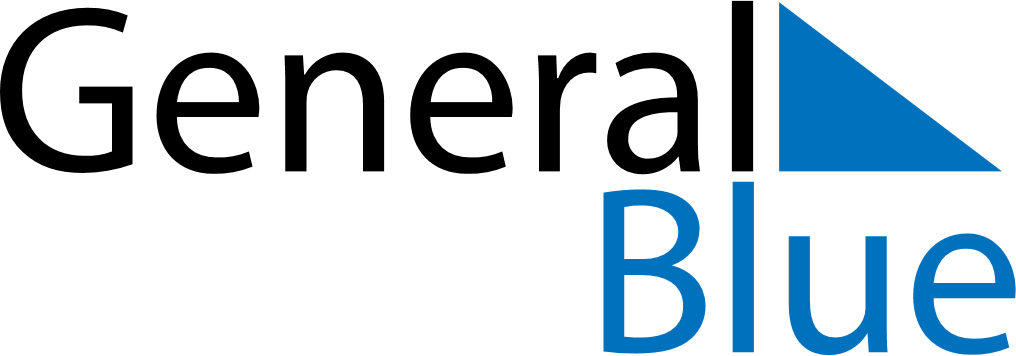 August 2024August 2024August 2024August 2024August 2024August 2024Steckborn, Thurgau, SwitzerlandSteckborn, Thurgau, SwitzerlandSteckborn, Thurgau, SwitzerlandSteckborn, Thurgau, SwitzerlandSteckborn, Thurgau, SwitzerlandSteckborn, Thurgau, SwitzerlandSunday Monday Tuesday Wednesday Thursday Friday Saturday 1 2 3 Sunrise: 6:01 AM Sunset: 8:59 PM Daylight: 14 hours and 57 minutes. Sunrise: 6:02 AM Sunset: 8:57 PM Daylight: 14 hours and 55 minutes. Sunrise: 6:04 AM Sunset: 8:56 PM Daylight: 14 hours and 52 minutes. 4 5 6 7 8 9 10 Sunrise: 6:05 AM Sunset: 8:54 PM Daylight: 14 hours and 49 minutes. Sunrise: 6:06 AM Sunset: 8:53 PM Daylight: 14 hours and 46 minutes. Sunrise: 6:08 AM Sunset: 8:51 PM Daylight: 14 hours and 43 minutes. Sunrise: 6:09 AM Sunset: 8:50 PM Daylight: 14 hours and 41 minutes. Sunrise: 6:10 AM Sunset: 8:48 PM Daylight: 14 hours and 38 minutes. Sunrise: 6:11 AM Sunset: 8:47 PM Daylight: 14 hours and 35 minutes. Sunrise: 6:13 AM Sunset: 8:45 PM Daylight: 14 hours and 32 minutes. 11 12 13 14 15 16 17 Sunrise: 6:14 AM Sunset: 8:43 PM Daylight: 14 hours and 29 minutes. Sunrise: 6:15 AM Sunset: 8:42 PM Daylight: 14 hours and 26 minutes. Sunrise: 6:17 AM Sunset: 8:40 PM Daylight: 14 hours and 23 minutes. Sunrise: 6:18 AM Sunset: 8:38 PM Daylight: 14 hours and 20 minutes. Sunrise: 6:19 AM Sunset: 8:37 PM Daylight: 14 hours and 17 minutes. Sunrise: 6:21 AM Sunset: 8:35 PM Daylight: 14 hours and 14 minutes. Sunrise: 6:22 AM Sunset: 8:33 PM Daylight: 14 hours and 11 minutes. 18 19 20 21 22 23 24 Sunrise: 6:23 AM Sunset: 8:31 PM Daylight: 14 hours and 7 minutes. Sunrise: 6:25 AM Sunset: 8:30 PM Daylight: 14 hours and 4 minutes. Sunrise: 6:26 AM Sunset: 8:28 PM Daylight: 14 hours and 1 minute. Sunrise: 6:27 AM Sunset: 8:26 PM Daylight: 13 hours and 58 minutes. Sunrise: 6:29 AM Sunset: 8:24 PM Daylight: 13 hours and 55 minutes. Sunrise: 6:30 AM Sunset: 8:22 PM Daylight: 13 hours and 52 minutes. Sunrise: 6:31 AM Sunset: 8:20 PM Daylight: 13 hours and 48 minutes. 25 26 27 28 29 30 31 Sunrise: 6:33 AM Sunset: 8:19 PM Daylight: 13 hours and 45 minutes. Sunrise: 6:34 AM Sunset: 8:17 PM Daylight: 13 hours and 42 minutes. Sunrise: 6:36 AM Sunset: 8:15 PM Daylight: 13 hours and 39 minutes. Sunrise: 6:37 AM Sunset: 8:13 PM Daylight: 13 hours and 35 minutes. Sunrise: 6:38 AM Sunset: 8:11 PM Daylight: 13 hours and 32 minutes. Sunrise: 6:40 AM Sunset: 8:09 PM Daylight: 13 hours and 29 minutes. Sunrise: 6:41 AM Sunset: 8:07 PM Daylight: 13 hours and 26 minutes. 